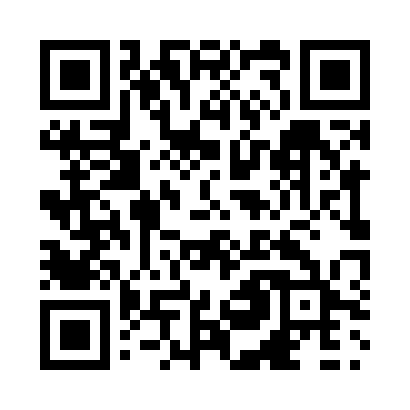 Prayer times for Giants Glen, New Brunswick, CanadaMon 1 Jul 2024 - Wed 31 Jul 2024High Latitude Method: Angle Based RulePrayer Calculation Method: Islamic Society of North AmericaAsar Calculation Method: HanafiPrayer times provided by https://www.salahtimes.comDateDayFajrSunriseDhuhrAsrMaghribIsha1Mon3:375:391:316:569:2311:252Tue3:385:401:316:569:2211:243Wed3:395:411:326:569:2211:234Thu3:405:411:326:569:2211:235Fri3:415:421:326:559:2111:226Sat3:435:431:326:559:2111:217Sun3:445:441:326:559:2111:208Mon3:455:441:326:559:2011:199Tue3:475:451:326:559:1911:1810Wed3:485:461:336:559:1911:1611Thu3:505:471:336:549:1811:1512Fri3:515:481:336:549:1811:1413Sat3:535:491:336:549:1711:1314Sun3:545:501:336:539:1611:1115Mon3:565:511:336:539:1511:1016Tue3:575:521:336:529:1511:0817Wed3:595:531:336:529:1411:0718Thu4:015:541:336:529:1311:0519Fri4:025:551:346:519:1211:0420Sat4:045:561:346:519:1111:0221Sun4:065:571:346:509:1011:0022Mon4:085:581:346:499:0910:5923Tue4:095:591:346:499:0810:5724Wed4:116:001:346:489:0710:5525Thu4:136:011:346:489:0610:5326Fri4:156:021:346:479:0410:5227Sat4:176:031:346:469:0310:5028Sun4:186:051:346:469:0210:4829Mon4:206:061:346:459:0110:4630Tue4:226:071:346:449:0010:4431Wed4:246:081:346:438:5810:42